 DEPARTAMENTO: IDENTIFICAÇÃO DA DISCIPLINA:   EMENTA:   PROGRAMA:   BIBLIOGRAFIA: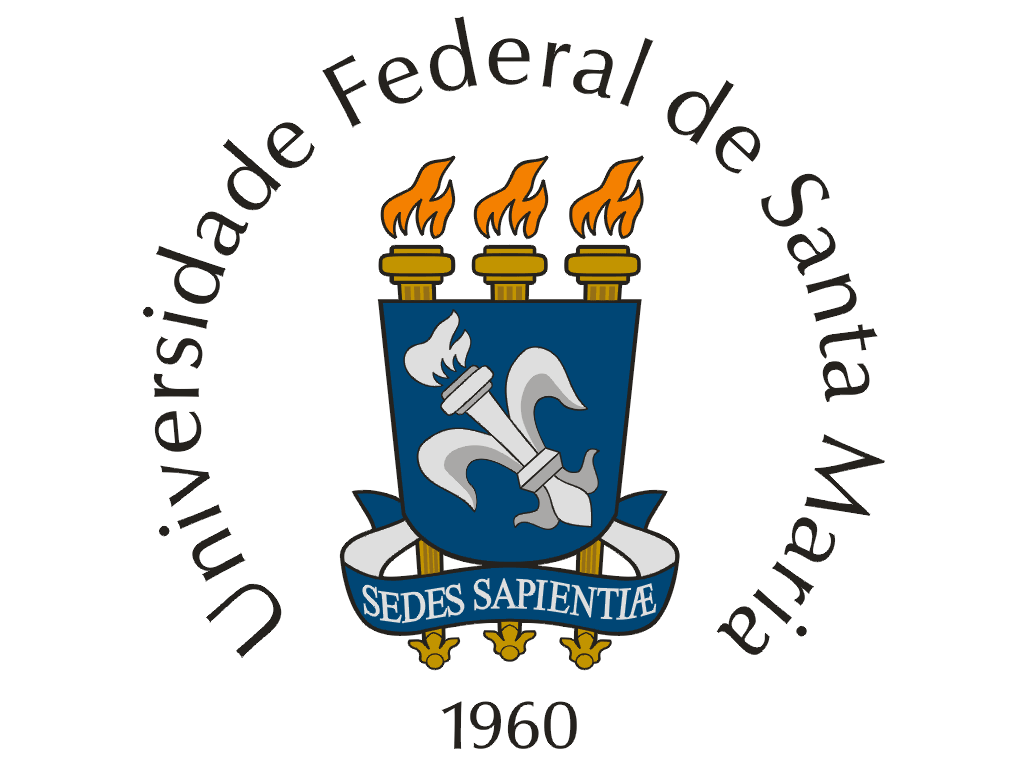 UNIVERSIDADE FEDERAL DE SANTA MARIAPROGRAMA DE DISCIPLINAQUÍMICACÓDIGONOME (CARGA HORÁRIA - CRÉDITOS)CARÁTERQMC993Química Orgânica Avançada II (60-4)EletivaApresentar ao estudante os conceitos básicos de Síntese e Retrossíntese; abordar classes de reações orgânicas (redução, oxidação) e química de Grupos Protetores. Estudar os métodos de formação de Ligação Simples Carbono – Carbono envolvendo Compostos Organometálicos em síntese orgânica; abordar a química de enolatos, reações de Wittig e Correlatas e reações pericíclicas. Adicionalmente, estudar a química de Compostos de Silício, Compostos de calcogênio e Compostos de Boro, além da análise de retrossínteses selecionadas.TÍTULO E DISCRIMINAÇÃO DAS UNIDADESUNIDADE 1- Conceitos básicos de Síntese e Retrossíntese - INTERCONVERSÃO DE GRUPOS FUNCIONAIS (FGI)UNIDADE 2 - Redução UNIDADE 3 - OxidaçãoUNIDADE 4 - Grupos Protetores: FORMAÇÃO DE LIGAÇÃO SIMPLES CARBONO-CARBONO UNIDADE 5 - Compostos Organometálicos em síntese orgânica5.1 - Síntese e reatividade (Li, Mg, Cu, Zn, Cd, etc.) - Compostos de Estanho (Sonogashira, Heck, Suzuki, Stille e Hartwig-Buchwald)UNIDADE 6 - Enolatos: preparação e reatividadeUNIDADE 7 - Wittig e CorrelatasUNIDADE 8 - Reações pericíclicas: Diels-Alder, rearranjo sigmatrópico e reações eletrocíclicasUNIDADE 9 - Compostos de SilícioUNIDADE 10 - Compostos de EnxofreUNIDADE 11 - Compostos de SelênioUNIDADE 12 - Compostos de BoroUNIDADE 13 - RetrossínteseBIBLIOGRAFIA BÁSICA E COMPLEMENTARBIBLIOGRAFIA BÁSICA E COMPLEMENTARBIBLIOGRAFIA BÁSICA E COMPLEMENTARSMITH M.; Organic Synthesis, 3rd Ed, Elsevier, Amsterdam, 2010.FURHOP, J.-H.; LI, G.; Organic Synthesis: Concepts and Methods, Wiley VCH, Weinheim, 2003.Artigos científicos recentes sobre o tema publicados em periódicos da área. SMITH M.; Organic Synthesis, 3rd Ed, Elsevier, Amsterdam, 2010.FURHOP, J.-H.; LI, G.; Organic Synthesis: Concepts and Methods, Wiley VCH, Weinheim, 2003.Artigos científicos recentes sobre o tema publicados em periódicos da área. SMITH M.; Organic Synthesis, 3rd Ed, Elsevier, Amsterdam, 2010.FURHOP, J.-H.; LI, G.; Organic Synthesis: Concepts and Methods, Wiley VCH, Weinheim, 2003.Artigos científicos recentes sobre o tema publicados em periódicos da área. Data: ____/____/____                     ______________________                       Coordenador do CursoData: ____/____/____                ___________________________                     Chefe do DepartamentoData: ____/____/____                ___________________________                     Chefe do Departamento